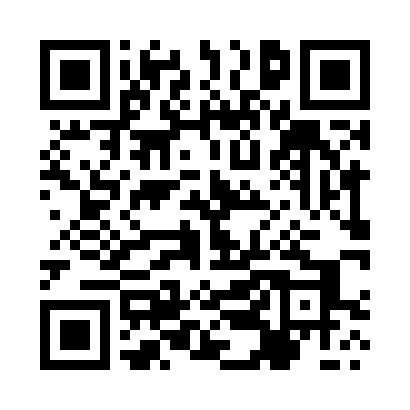 Prayer times for Strzyzyna, PolandMon 1 Apr 2024 - Tue 30 Apr 2024High Latitude Method: Angle Based RulePrayer Calculation Method: Muslim World LeagueAsar Calculation Method: HanafiPrayer times provided by https://www.salahtimes.comDateDayFajrSunriseDhuhrAsrMaghribIsha1Mon4:106:1012:395:067:099:012Tue4:076:0712:395:077:119:033Wed4:056:0512:385:087:139:064Thu4:026:0312:385:107:149:085Fri3:596:0012:385:117:169:106Sat3:565:5812:375:127:189:127Sun3:535:5612:375:137:199:158Mon3:505:5412:375:147:219:179Tue3:475:5212:375:167:239:2010Wed3:445:4912:365:177:249:2211Thu3:415:4712:365:187:269:2412Fri3:385:4512:365:197:289:2713Sat3:355:4312:365:207:299:2914Sun3:325:4112:355:217:319:3215Mon3:295:3812:355:227:339:3416Tue3:255:3612:355:247:359:3717Wed3:225:3412:355:257:369:3918Thu3:195:3212:345:267:389:4219Fri3:165:3012:345:277:409:4520Sat3:135:2812:345:287:419:4721Sun3:095:2612:345:297:439:5022Mon3:065:2412:345:307:459:5323Tue3:035:2112:335:317:469:5624Wed2:595:1912:335:327:489:5925Thu2:565:1712:335:337:5010:0126Fri2:525:1512:335:347:5110:0427Sat2:495:1312:335:357:5310:0728Sun2:465:1112:335:377:5510:1029Mon2:425:1012:325:387:5610:1330Tue2:385:0812:325:397:5810:16